МУНИЦИПАЛЬНОЕ  БЮДЖЕТНОЕ  ДОШКОЛЬНОЕ  ОБРАЗОВАТЕЛЬНОЕ УЧРЕЖДЕНИЕ  ДЕТСКИЙ  САД  «УЛЫБКА» Г.ВОЛГОДОНСКАИнформация о проведении профилактической акции «Мама, папа не сидите ПДД со мной учите» в подготовительной группе №6 компенсирующей направленности для детей с тяжелым нарушение речи (возрастная категория 6-7 лет)Волгодонск 2023гПрофилактическая акция по ПДД «Мама,папа не сидите пдд со мной учите» Ребенок начинает знакомиться с правилами дорожного движения еще задолго до прихода в детский сад. Первые знания и опыт он получает из наблюдений за своими близкими, родителями. Поэтому очень важно, чтобы сами родители не только знали, но и придерживались в повседневной жизни правил дорожного движения. В детском саду ведется активная работа по изучению с детьми правил дорожного движения. Но только родители свои личным примером, оценкой поведения смогут перевести эти правила в норму поведения ребенка. Известно, что привычки, закреплённые в детстве, остаются на всю жизнь, поэтому одной из важных проблем в обеспечении безопасности дорожного движения является профилактика детского дорожно-транспортного травматизма. Ведь от того, насколько хорошо ребёнок усвоил правила безопасного поведения и как их применяет в реальной жизни, зависит его здоровье, а иногда и жизнь.Цель: привлечение внимания общественности к проблеме детского дорожно-транспортного травматизма, формирование осознанного поведения детей в дорожно-транспортных ситуациях, чтобы сохранить здоровье и жизнь.Задачи: - формировать самостоятельность и ответственность в действиях ребенка на дороге;- упражнять детей в умении ориентироваться относительно элементов дороги, транспортных средств;- развивать внимательность, наблюдательность, память;- развивать коммуникативные навыки, умение свободно вести диалог на заданную тему;- воспитывать культуру поведения на улице;- пропаганда безопасного поведения участников дорожного движения, предотвращение ДТП с участием детей-пассажиров.Участники: воспитанники группы №6, педагоги, родители.В рамках проведения профилактической  акции по ПДД «Мама, папа не сидите пдд со мной учите», организованы и проведены следующие мероприятия:1.Беседы с детьми «Улица города», «С мамой в детский сад иду» «Правила дорожного движения выполняй без возражения»Цель: воспитывать у детей чувство ответственности, довести до сознания детей, к чему может привести нарушение правил ПДД.2.Чтение  художественной литературы по профилактике дорожной безопасности: «Автомобиль» Носов Н., «Я пассажир» Шорыгина Т.А., «Азбука безопасности» Бедарев О..Цель: закрепление всех полученных знаний о дорожном движении.3.Просмотр презентации «Путешествие в страну дорожных знаков» Цель: снижение дорожно-транспортного травматизма среди детей дошкольного возраста путем повышения уровня знаний правил дорожного движения.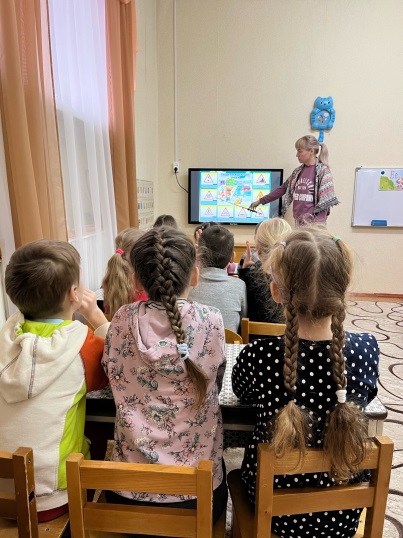 4. Обновили для родителей уголок безопасности: разработали памятки «Важно, чтобы родители были примером для детей» «Уважаемые родители! Обучайте ребенка правилам дорожного движения».Цель: информирование родителей о том, что знания полученные в семье по правилам дорожного движения значительно повысит уровень защищенности их ребенка на дорогах города.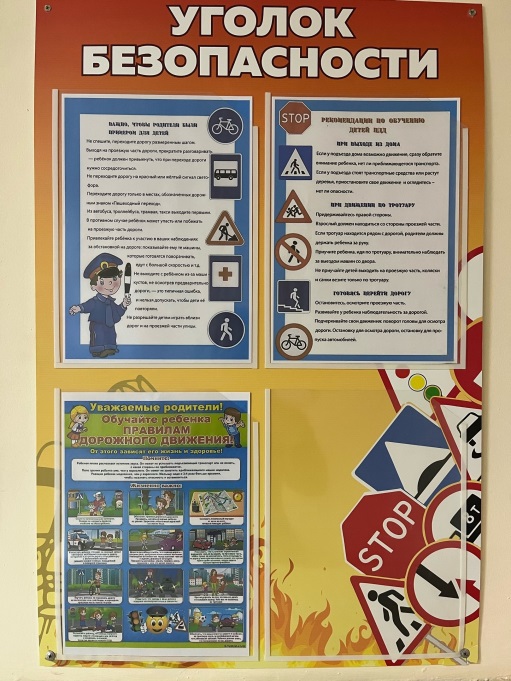 5. Провели игру-викторину «Дисциплинированный пешеход»Цель: закрепление и расширение полученных знаний во время проведения акции.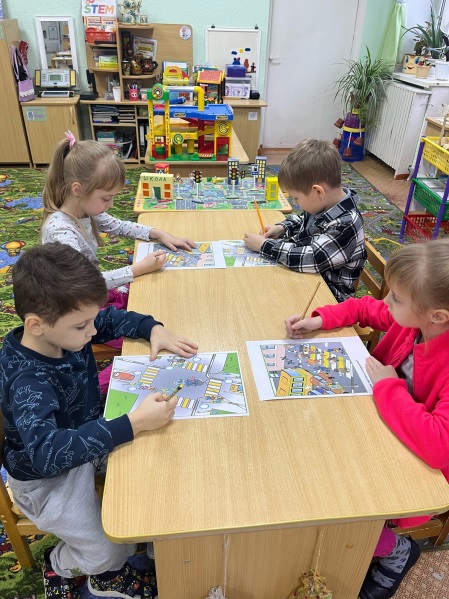 6. Мероприятие «Мои заботливые родители».Цель: усилить роль родителей в воспитании юных участников дорожного движения.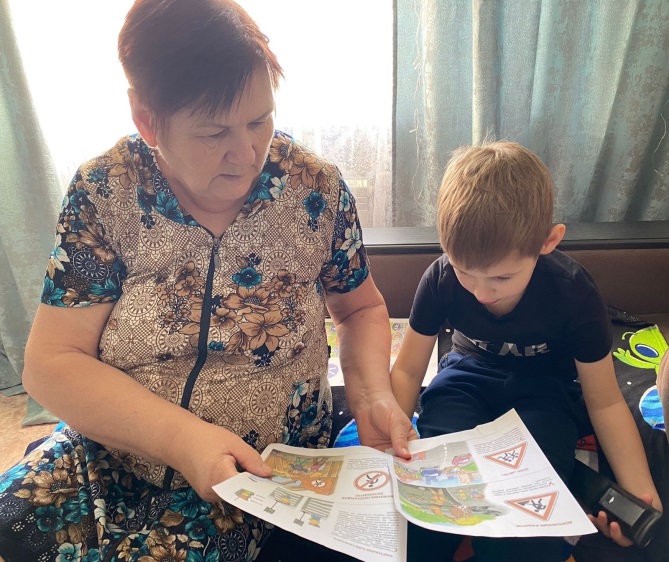 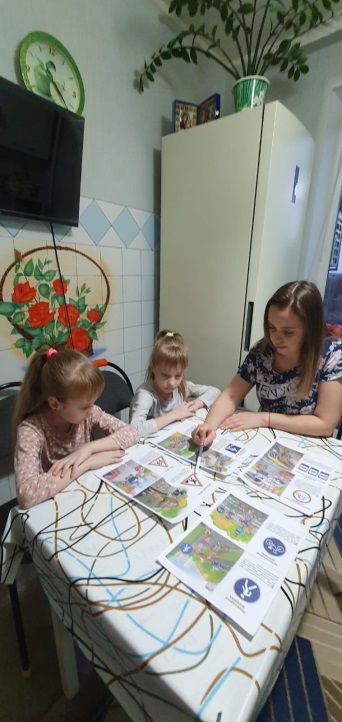 Разработали и провели воспитатели:                                                         Борисова И.Н.                                                                         Переверзева В.С.